Про використання та збереження об’єктіві майна спільної комунальної власності районуРозглянувши клопотання Ємільчинської селищної ради та Барашівської сільської ради щодо  безоплатної передачі із спільної комунальної власності територіальних громад району матеріальних цінностей ліквідованого Ємільчинського районного центру соціальних служб для сім’ї, дітей та молоді, відповідно до ст. ст. 43, 60 Закону України “Про місцеве самоврядування в Україні”, враховуючи рішення районної ради від 18.12.2020 № 15 «Про початок реорганізації Ємільчинської районної ради Житомирської області  шляхом приєднання до Новоград-Волинської районної ради Житомирської області», рекомендацій постійної комісії з питань бюджету, соціально-економічного розвитку, комунальної власності, транспорту та зв'язку,  районна радаВИРІШИЛА:Передати безоплатно із спільної комунальної власності територіальних громад району в комунальну власність Ємільчинської селищної територіальної громади матеріальні цінності ліквідованого Ємільчинського районного центру соціальних служб для сім’ї, дітей та молоді  (згідно з додатком).Передати безоплатно із спільної комунальної власності територіальних громад району в комунальну власність Барашівської сільської територіальної громади матеріальні цінності ліквідованого Ємільчинського районного центру соціальних служб для сім’ї, дітей та молоді  (згідно з додатком).Затвердити акти приймання – передачі матеріальних цінностей (додаються).Голова районної ради                                                        А.Л.Загривий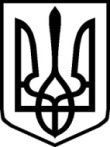 УКРАЇНАУКРАЇНАНОВОГРАД-ВОЛИНСЬКА РАЙОННА РАДАНОВОГРАД-ВОЛИНСЬКА РАЙОННА РАДАЖИТОМИРСЬКОЇ ОБЛАСТІЖИТОМИРСЬКОЇ ОБЛАСТІР І Ш Е Н Н ЯР І Ш Е Н Н ЯП’ята  сесія                      VІIІ  скликаннявід  29 квітня 2021  року